Puzzle-hoz életfa képekMotivációs gondolat: „Legyen előttetek mindig az Út, fújjon mindig a hátatok mögül a szél, az Eső puhán essen a földjeitekre, A Nap melegen süsse arcotokat, s egész életetekben hordjon tenyerén a Jóisten.” (erdélyi áldás)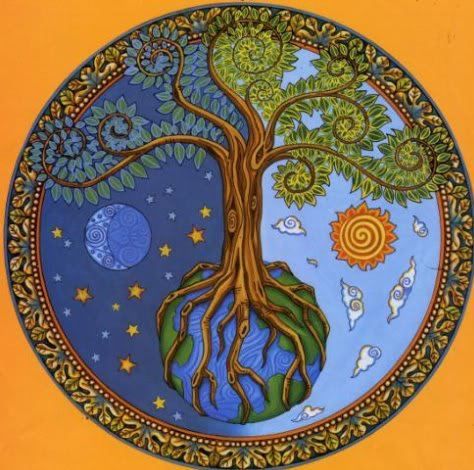 A Nap Ember Gyermeke, a Tudása által képes átugrani a Sáncot, s így  elérni Isteni szintjét!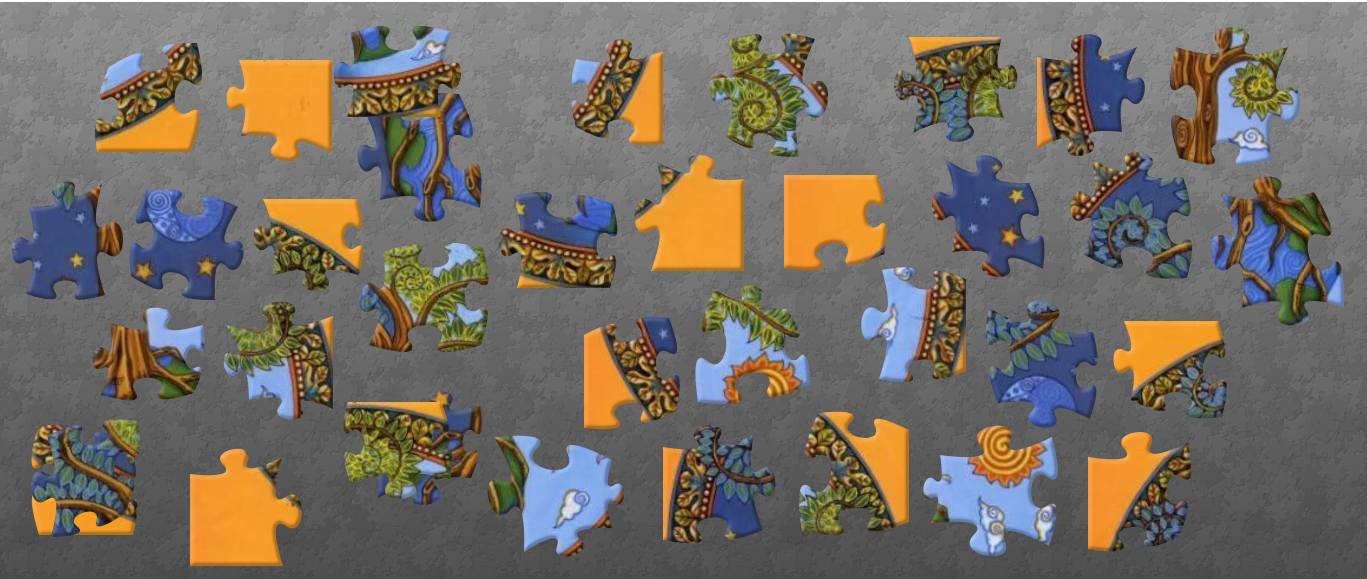 Interaktív feladat: https://www.jigsawplanet.com/?rc=play&pid=07e83a1d9366 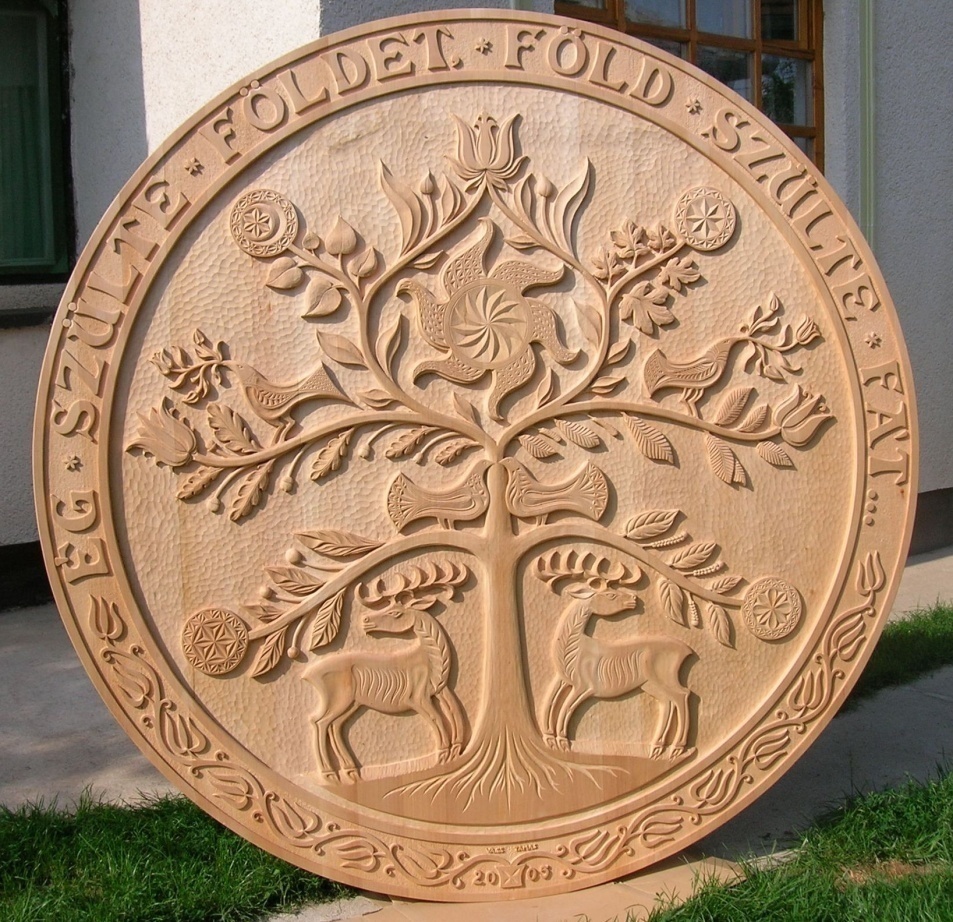 Vass Tamás fafaragó - Népi Iparművész alkotásaInteraktív feladat:: https://www.jigsawplanet.com/?rc=play&pid=388048fa885b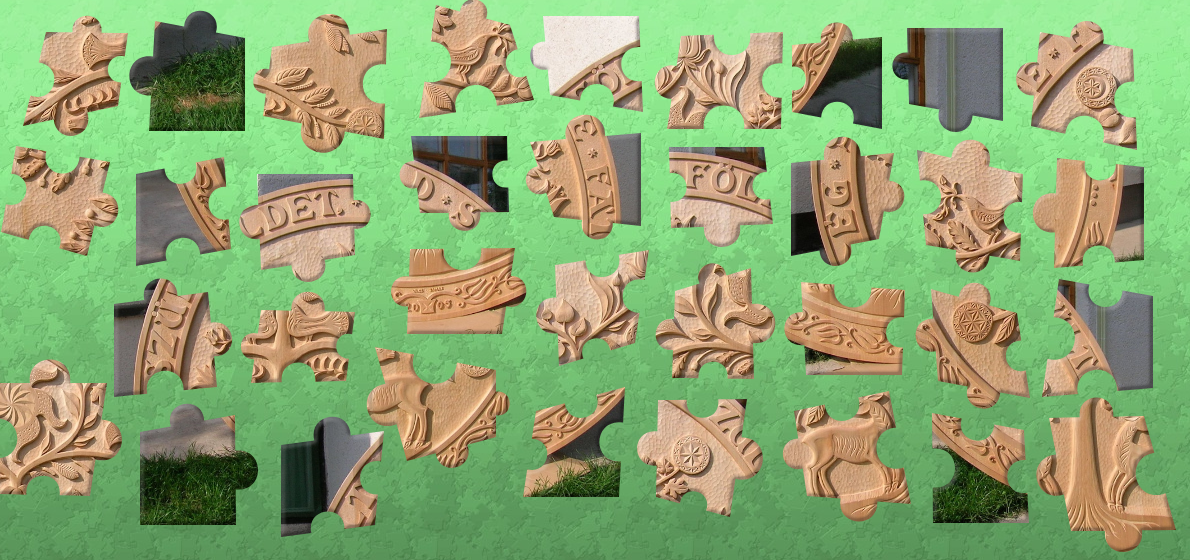 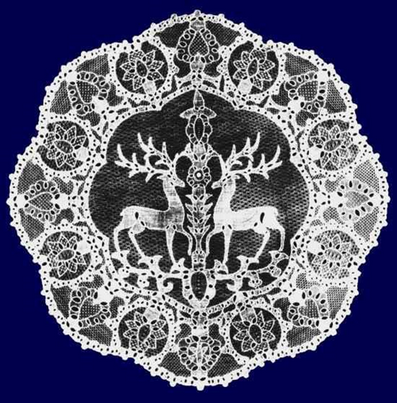 Halasi csipke - Életfa csodaszarvassal Interaktív feladat: https://www.jigsawplanet.com/?rc=play&pid=00f1f3093855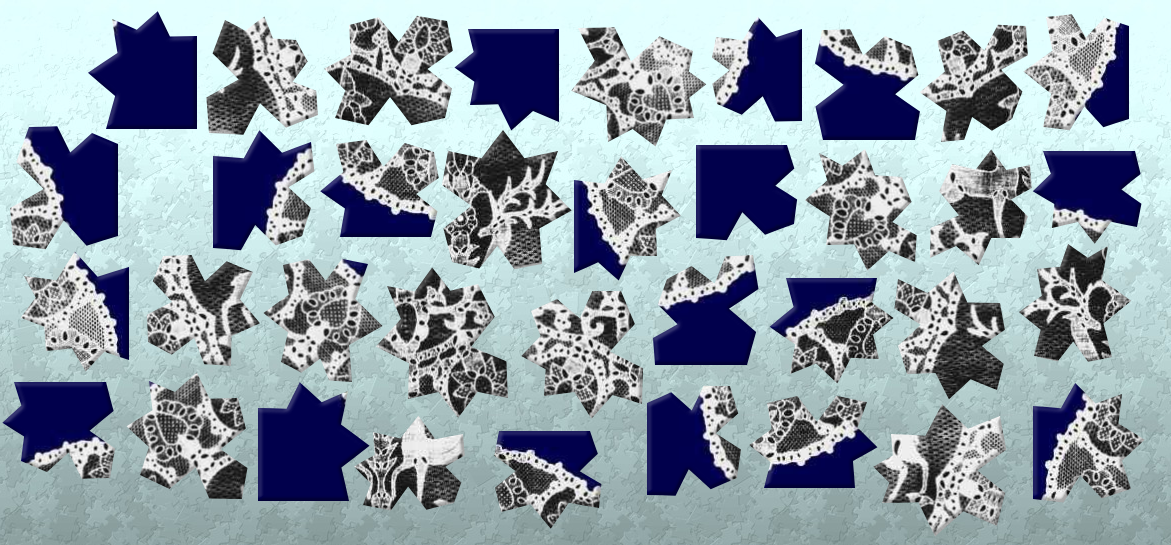 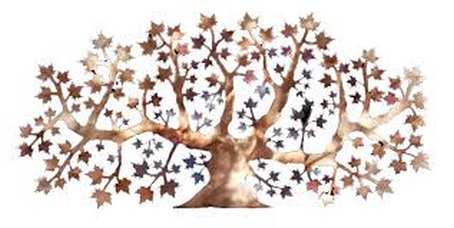 Zsidó életfaInteraktív feladat:  https://www.jigsawplanet.com/?rc=play&pid=1fd548b77367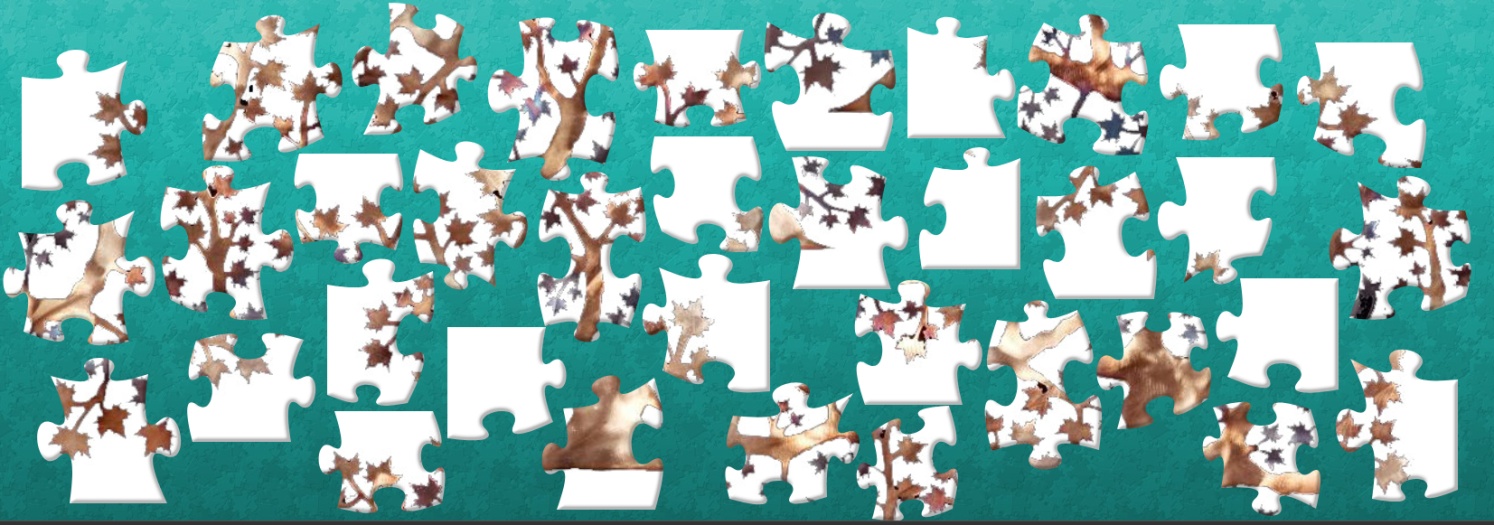 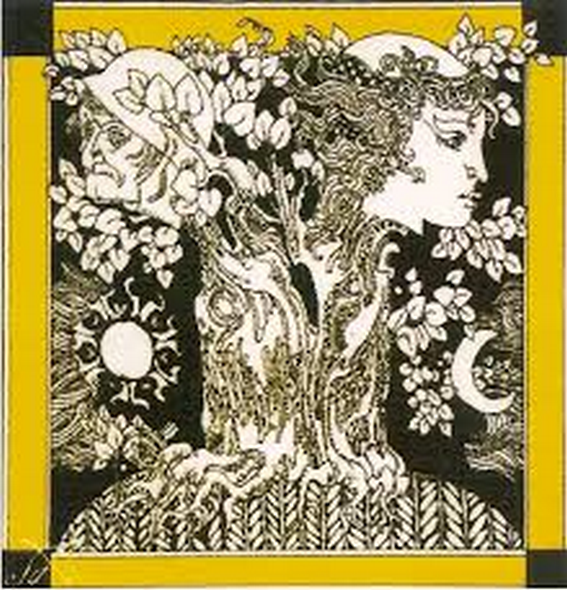 Szász Endre: Életfa (szőnyeg)133X133cm-es falikárpit. Limitált (100db) kollekció, 100% gyapjú. Szász Endre grafikus munkásságára jellemző megjelenésű, nagyon dekoratív alkotás. Eredetiség igazolással.Interaktív feladat: https://www.jigsawplanet.com/?rc=play&pid=27bc3f03456d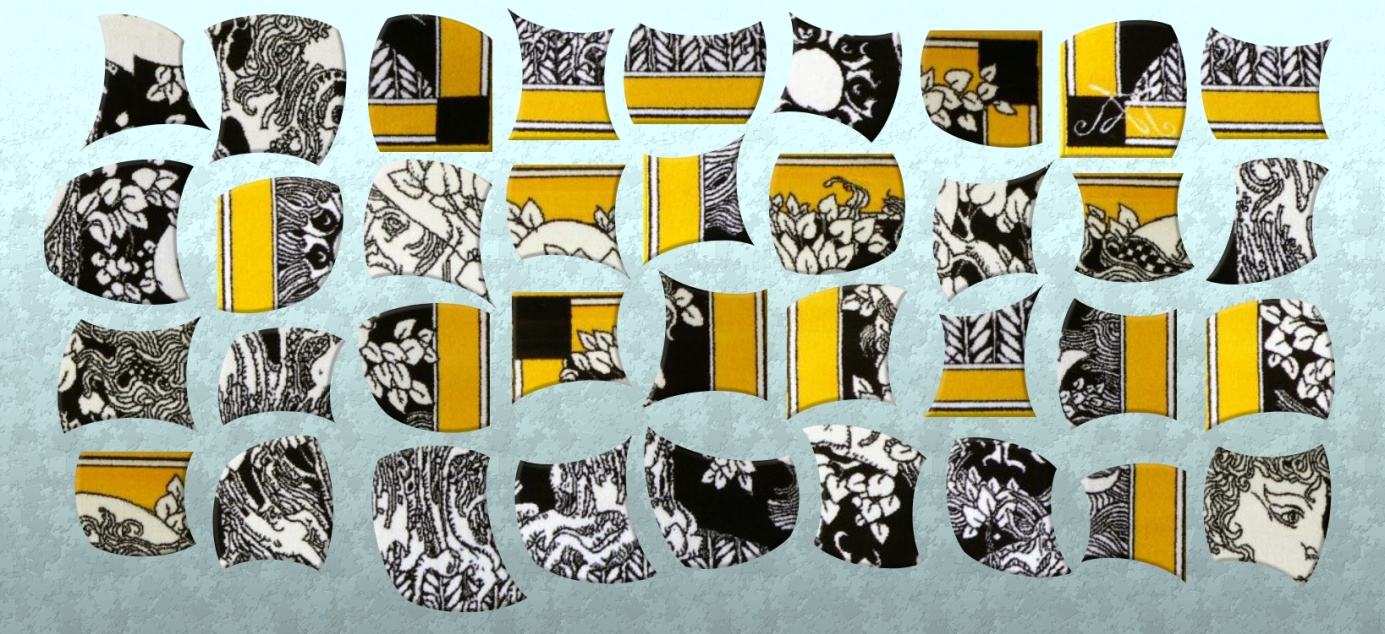 A puzzle képek kiválasztásánál fontos szempont a magyar nemzeti értékek megőrzése, felelevenítése és megismertetése a gyerekekkel. A témanap után is folytatható a képekről az adatgyűjtés, tudásanyag bővítése differenciáltan kooperatív munkában.